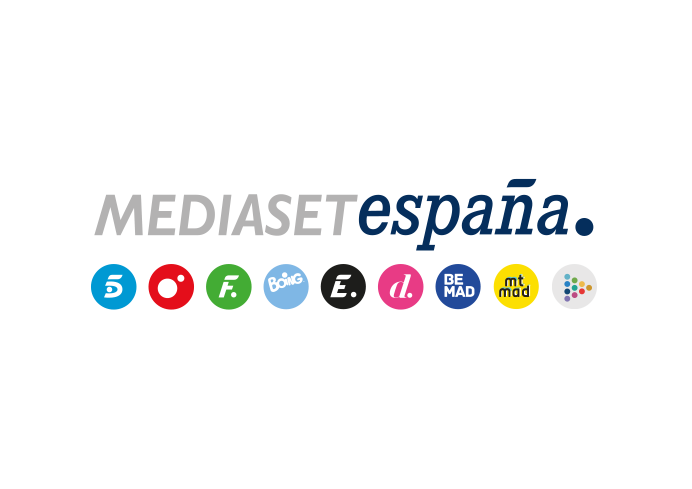 Madrid, 30 de noviembre de 2021Cuatro y Mitele emiten los debuts de Sevilla FC y Valencia CF en la Copa del ReyMañana miércoles (19:00h), Córdoba CF - Sevilla FC, y el jueves (19:30h), CD Utrillas - Valencia CF.Mediaset España emitirá en abierto 15 encuentros de este torneo: dos de cada una de las cinco primeras rondas, las cuatro semifinales y la gran final.Llega a Cuatro y a Mitele.es una nueva edición del ‘Torneo del K.O.’, la competición de clubes más antigua del fútbol español que pronto cumplirá 120 años de historia y en la que los equipos modestos tienen a su alcance el sueño de enfrentarse y vencer a los grandes. Mañana miércoles y el jueves, la cadena y la plataforma ofrecerán dos emocionantes encuentros de la primera ronda de esta competición, que jugarán un total de 112 equipos.Mañana miércoles a partir de las 19:00 horas, el Córdoba CF se enfrentará al Sevilla FC en un choque que contará con la narración de José Antonio Luque, los comentarios de Kiko Narváez y Fernando Morientes y los apuntes de Ricardo Reyes desde el pie de campo. Este encuentro, uno de los más interesantes de esta primera ronda, será también escenario de un emotivo homenaje a José Antonio Reyes, jugador fallecido en 2019 en un accidente de tráfico que vistió la camiseta de ambos clubes.El jueves a las 19:30 horas, David contra Goliat: el CD Utrillas jugará contra el Valencia CF en un encuentro histórico para el club turolense que, finalmente, se jugará en su campo, tras un periodo de incertidumbre que ha precisado del visto bueno de la RFEF y del compromiso del club de realizar algunas reformas. La narración de este partido correrá a cargo de Manu Carreño, con los comentarios de Kiko Narváez y Fernando Morientes y con Ricardo Reyes a pie de campo.Durante los próximos meses, Mediaset España emitirá en abierto 15 encuentros de la Copa del Rey: dos de cada una de las cinco primeras eliminatorias, que se jugarán a partido único; las dos semifinales -que ya se disputarán a ida y vuelta- y la gran final, que tendrá lugar el próximo 23 de abril en el Estadio de La Cartuja de Sevilla.